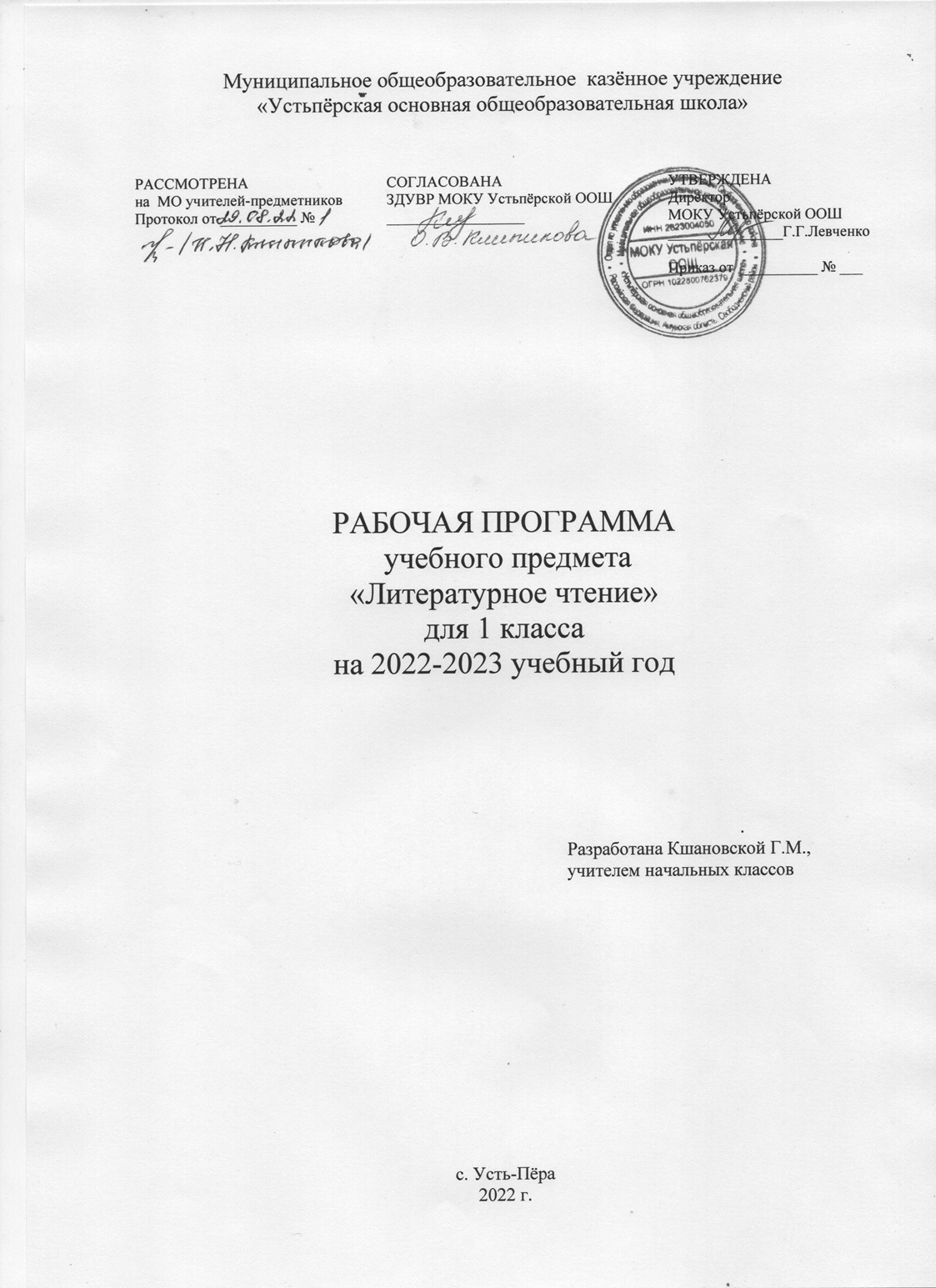 ПОЯСНИТЕЛЬНАЯ ЗАПИСКАРабочая программа учебного предмета «Литературное чтение» для обучающихся 1 класса на уровне начального общего образования составлена на основе Требований к результатам освоения программы начального общего образования Федерального государственного образовательного стандарта начального общего образования (далее — ФГОС НОО), а также ориентирована на целевые приоритеты духовно-нравственного развития, воспитания и социализации обучающихся, сформулированные в Примерной программе воспитания.ОБЩАЯ ХАРАКТЕРИСТИКА УЧЕБНОГО ПРЕДМЕТА "ЛИТЕРАТУРНОЕ ЧТЕНИЕ"«Литературное чтение» — один из ведущих предметов начальной школы, который обеспечивает, наряду с достижением предметных результатов, становление базового умения, необходимого для успешного изучения других предметов и дальнейшего обучения, читательской грамотности и закладывает основы интеллектуального, речевого, эмоционального, духовно-нравственного развития младших школьников. Курс «Литературное чтение» призван ввести ребёнка в мир художественной литературы, обеспечить формирование навыков смыслового чтения, способов и приёмов работы с различными видами текстов и книгой, знакомство с детской литературой и с учётом этого направлен на общее и литературное развитие младшего школьника, реализацию творческих способностей обучающегося, а также на обеспечение преемственности в изучении систематического курса литературы.Содержание учебного предмета «Литературное чтение» раскрывает следующие направления литературного образования младшего школьника: речевая и читательская деятельности, круг чтения, творческая деятельность.В основу отбора произведений положены общедидактические принципы обучения: соответствие возрастным возможностям и особенностям восприятия младшим школьником фольклорных произведений и литературных текстов; представленность в произведениях нравственно-эстетических ценностей, культурных традиций народов России, отдельных произведений выдающихся представителей мировой детской литературы; влияние прослушанного (прочитанного) произведения на эмоционально-эстетическое развитие обучающегося, на совершенствование его творческих способностей. При отборе произведений для слушания и чтения учитывались преемственные связи с дошкольным опытом знакомства с произведениями фольклора, художественными произведениями детской литературы, а также перспективы изучения предмета «Литература» в основной школе.Важным принципом отбора содержания предмета «Литературное чтение» является представленность разных жанров, видов и стилей произведений, обеспечивающих формирование функциональной литературной грамотности младшего школьника, а также возможность достижения метапредметных результатов, способности обучающегося воспринимать различные учебные тексты при изучении других предметов учебного плана начальной школы.Планируемые результаты включают личностные, метапредметные результаты за период обучения, а также предметные достижения младшего школьника за каждый год обучения в начальной школе.Предмет «Литературное чтение» преемственен по отношению к предмету «Литература», который изучается в основной школе.Освоение программы по предмету «Литературное чтение» в 1 классе начинается вводным интегрированным курсом «Обучение грамоте» (180 ч.: 100 ч. предмета «Русский язык» и 80 ч. предмета «Литературное чтение»). После периода обучения грамоте начинается раздельное изучение предметов «Русский язык» и «Литературное чтение», на курс «Литературное чтение» в 1 классе отводится не менее 10 учебных недель, суммарно 132 часаЦЕЛИ ИЗУЧЕНИЯ УЧЕБНОГО ПРЕДМЕТА "ЛИТЕРАТУРНОЕ ЧТЕНИЕ"Приоритетная цель обучения литературному чтению — становление грамотного читателя, мотивированного к использованию читательской деятельности как средства самообразования и саморазвития, осознающего роль чтения в успешности обучения и повседневной жизни, эмоционально откликающегося на прослушанное или прочитанное произведение. Приобретённые младшими школьниками знания, полученный опыт решения учебных задач, а также сформированность предметных и универсальных действий в процессе изучения предмета«Литературное чтение» станут фундаментом обучения в основном звене школы, а также будут востребованы в жизни.Достижение заявленной цели определяется особенностями курса литературного чтения и решением следующих задач:формирование у младших школьников положительной мотивации к систематическому чтению и слушанию художественной литературы и произведений устного народного творчества;достижение необходимого для продолжения образования уровня общего речевого развития;осознание значимости художественной литературы и произведений устного народного творчества для всестороннего развития личности человека;первоначальное представление о многообразии жанров художественных произведений и произведений устного народного творчества;овладение элементарными умениями анализа и интерпретации текста, осознанного использования при анализе текста изученных литературных понятий: прозаическая и стихотворная речь; жанровое разнообразие произведений (общее представление о жанрах); устное народное творчество, малые жанры фольклора (считалки, пословицы, поговорки, загадки, фольклорная сказка); басня (мораль, идея, персонажи); литературная сказка, рассказ; автор; литературный герой; образ; характер; тема; идея; заголовок и содержание; композиция; сюжет; эпизод, смысловые части; стихотворение (ритм, рифма); средства художественной выразительности (сравнение, эпитет, олицетворение);овладение техникой смыслового чтения вслух (правильным плавным чтением, позволяющим понимать смысл прочитанного, адекватно воспринимать чтение слушателями).СОДЕРЖАНИЕ УЧЕБНОГО ПРЕДМЕТАСказка фольклорная (народная) и литературная (авторская). Восприятие текста произведений художественной литературы и устного народного творчества (не менее четырёх произведений). Фольклорная и литературная (авторская) сказка: сходство и различия. Реальность и волшебство в сказке. Событийная сторона сказок: последовательность событий в фольклорной (народной) и литературной (авторской) сказке. Отражение сюжета в иллюстрациях. Герои сказочных произведений. Нравственные ценности и идеи, традиции, быт, культура в русских народных и литературных (авторских) сказках, поступки, отражающие нравственные качества (отношение к природе, людям, предметам).Произведения о детях и для детей. Понятие «тема произведения» (общее представление): чему посвящено, о чём рассказывает. Главная мысль произведения: его основная идея (чему учит? какие качества воспитывает?). Произведения одной темы, но разных жанров: рассказ, стихотворение, сказка (общее представление на примере не менее шести произведений К. Д. Ушинского, Л. Н. Толстого, В. Г. Сутеева, Е. А. Пермяка, В. А. Осеевой, А. Л. Барто,  Ю. И. Ермолаева, Р. С. Сефа, С. В. Михалкова, В. Д. Берестова, В. Ю. Драгунского и др.). Характеристика героя произведения, общая оценка поступков. Понимание заголовка произведения, его соотношения с содержанием произведения и его идеей. Осознание нравственно-этических понятий: друг, дружба, забота, труд, взаимопомощь.Произведения о родной природе. Восприятие и самостоятельное чтение поэтических произведений о природе (на примере трёх-четырёх	доступных	произведений	А. С. Пушкина, Ф. И. Тютчева, А. К. Толстого, С. А. Есенина, А. Н. Плещеева, Е. А. Баратынского, И. С. Никитина, Е. Ф. Трутневой, А. Л. Барто, С. Я. Маршака и др.). Тема поэтических произведений: звуки и краски природы, времена года, человек и природа; Родина, природа родного края. Особенности стихотворной речи, сравнение с прозаической: рифма, ритм (практическое ознакомление). Настроение, которое рождает поэтическое произведение. Отражение нравственной идеи в произведении: любовь к Родине, природе родного края. Иллюстрация к произведению как отражение эмоционального отклика на произведение.Выразительное чтение поэзии. Роль интонации при выразительном чтении. Интонационный рисунок выразительного чтения: ритм, темп, сила голоса.Устное народное творчество — малые фольклорные жанры (не менее шести произведений). Многообразие малых жанров устного народного творчества: потешка, загадка, пословица, их назначение (веселить, потешать, играть, поучать). Особенности разных малых фольклорных жанров. Потешка — игровой народный фольклор. Загадки — средство воспитания живости ума, сообразительности. Пословицы — проявление народной мудрости, средство воспитания понимания жизненных правил.Произведения о братьях наших меньших (трёх-четырёх авторов по выбору). Животные — герои произведений. Цель и назначение произведений о взаимоотношениях человека и животных — воспитание добрых чувств и бережного отношения к животным. Виды текстов: художественный и научно-познавательный, их сравнение. Характеристика героя: описание его внешности, поступки, речь, взаимоотношения с другими героями произведения. Авторское отношение к герою. Осознаниенравственно-этических понятий: любовь и забота о животных.Произведения о маме. Восприятие и самостоятельное чтение разножанровых произведений о маме (не менее одного автора по выбору, на примере доступных произведений Е. А. Благининой, А. Л. Барто, Н. Н. Бромлей, А. В. Митяева, В. Д. Берестова, Э. Э. Мошковской, Г. П. Виеру, Р. С. Сефа и др.). Осознание нравственно-этических понятий: чувство любви как привязанность одного человека к другому (матери к ребёнку, детей к матери, близким), проявление любви и заботы о родных людях.Фольклорные и авторские произведения о чудесах и фантазии (не менее трёх произведений). Способность автора произведения замечать чудесное в каждом жизненном проявлении, необычное в обыкновенных явлениях окружающего мира. Сочетание в произведении реалистических событий с необычными, сказочными, фантастическими.Библиографическая культура (работа с детской книгой). Представление о том, что книга — источник необходимых знаний. Обложка, оглавление, иллюстрации — элементы ориентировки в книге. Умение использовать тематический каталог при выборе книг в библиотеке.ПЛАНИРУЕМЫЕ ОБРАЗОВАТЕЛЬНЫЕ РЕЗУЛЬТАТЫИзучение литературного чтения в 1 классе направлено на достижение обучающимися личностных, метапредметных и предметных результатов освоения учебного предмета.ЛИЧНОСТНЫЕ РЕЗУЛЬТАТЫЛичностные результаты освоения программы предмета «Литературное чтение» достигаются в процессе единства учебной и воспитательной деятельности, обеспечивающей позитивную динамику развития личности младшего школьника, ориентированную на процессы самопознания, саморазвития и самовоспитания. Личностные результаты освоения программы предмета «Литературное чтение» отражают освоение младшими школьниками социально значимых норм и отношений, развитие позитивного отношения обучающихся к общественным, традиционным, социокультурным и духовно- нравственным ценностям, приобретение опыта применения сформированных представлений и отношений на практике.Гражданско-патриотическое воспитание:становление ценностного отношения к своей Родине — России, малой родине, проявление интереса к изучению родного языка, истории и культуре Российской Федерации, понимание естественной связи прошлого и настоящего в культуре общества;осознание своей этнокультурной и российской гражданской идентичности, сопричастности к прошлому, настоящему и будущему своей страны и родного края, проявление уважения к традициям и культуре своего и других народов в процессе восприятия и анализа произведений выдающихся представителей русской литературы и творчества народов России;первоначальные представления о человеке как члене общества, о правах и ответственности, уважении и достоинстве человека, о нравственно-этических нормах поведения и правилах межличностных отношений.Духовно-нравственное воспитание:освоение опыта человеческих взаимоотношений, признаки индивидуальности каждого человека, проявление сопереживания, уважения, любви, доброжелательности и других моральных качеств к родным, близким и чужим людям, независимо от их национальности, социального статуса, вероисповедания;осознание этических понятий, оценка поведения и поступков персонажей художественных произведений в ситуации нравственного выбора;выражение своего видения мира, индивидуальной позиции посредством накопления и систематизации литературных впечатлений, разнообразных по эмоциональной окраске;неприятие любых форм поведения, направленных на причинение физического и морального вреда другим людямЭстетическое воспитание:проявление уважительного отношения и интереса к художественной культуре, к различным видам искусства, восприимчивость к разным видам искусства, традициям и творчеству своего и других народов, готовность выражать своё отношение в разных видах художественной деятельности;приобретение эстетического опыта слушания, чтения и эмоционально-эстетической оценкипроизведений фольклора и художественной литературы;понимание образного языка художественных произведений, выразительных средств, создающих художественный образ.Физическое воспитание, формирование культуры здоровья эмоционального благополучия:соблюдение правил здорового и безопасного (для себя и других людей) образа жизни в окружающей среде (в том числе информационной);бережное отношение к физическому и психическому здоровью.Трудовое воспитание:осознание ценности труда в жизни человека и общества, ответственное потребление и бережное отношение к результатам труда, навыки участия в различных видах трудовой деятельности, интерес к различным профессиям.Экологическое воспитание:бережное отношение к природе, осознание проблем взаимоотношений человека и животных, отражённых в литературных произведениях;неприятие действий, приносящих ей вред.Ценности научного познания:ориентация в деятельности на первоначальные представления о научной картине мира, понимание важности слова как средства создания словесно-художественного образа, способа выражения мыслей, чувств, идей автора;овладение смысловым чтением для решения различного уровня учебных и жизненных задач;потребность в самостоятельной читательской деятельности, саморазвитии средствами литературы, развитие познавательного интереса, активности, инициативности, любознательности и самостоятельности в познании произведений фольклора и художественной литературы, творчества писателей.МЕТАПРЕДМЕТНЫЕ РЕЗУЛЬТАТЫВ результате изучения предмета «Литературное чтение» в начальной школе у обучающихся будут сформированы познавательные универсальные учебные действия:базовые логические действия:сравнивать произведения по теме, главной мысли (морали), жанру, соотносить произведение и его автора, устанавливать основания для сравнения произведений, устанавливать аналогии;объединять произведения по жанру, авторской принадлежности;определять существенный признак для классификации, классифицировать произведения по темам, жанрам и видам;находить закономерности и противоречия при анализе сюжета (композиции), восстанавливать нарушенную последовательность событий (сюжета), составлять аннотацию, отзыв по предложенному алгоритму;выявлять недостаток информации для решения учебной (практической) задачи на основе предложенного алгоритма;устанавливать причинно-следственные связи в сюжете фольклорного и художественноготекста, при составлении плана, пересказе текста, характеристике поступков героев;базовые исследовательские действия:определять разрыв между реальным и желательным состоянием объекта (ситуации) на основе предложенных учителем вопросов;формулировать с помощью учителя цель, планировать изменения объекта, ситуации;сравнивать несколько вариантов решения задачи, выбирать наиболее подходящий (на основе предложенных критериев);проводить по предложенному плану опыт, несложное исследование по установлению особенностей объекта изучения и связей между объектами (часть — целое, причина — следствие);формулировать выводы и подкреплять их доказательствами на основе результатов проведённого наблюдения (опыта, классификации, сравнения, исследования);прогнозировать возможное развитие процессов, событий и их последствия в аналогичных или сходных ситуациях;работа с информацией:выбирать источник получения информации;согласно заданному алгоритму находить в предложенном источнике информацию, представленную в явном виде;распознавать достоверную и недостоверную информацию самостоятельно или на основании предложенного учителем способа её проверки;соблюдать с помощью взрослых (учителей, родителей (законных представителей) правила информационной безопасности при поиске информации в сети Интернет;анализировать и создавать текстовую, видео, графическую, звуковую информацию в соответствии с учебной задачей;самостоятельно создавать схемы, таблицы для представления информации.К концу обучения в начальной школе у обучающегося формируются коммуникативныеуниверсальные учебные действия:общение:воспринимать и формулировать суждения, выражать эмоции в соответствии с целями и условиями общения в знакомой среде;проявлять уважительное отношение к собеседнику, соблюдать правила ведения диалога и дискуссии;признавать возможность существования разных точек зрения;корректно и аргументированно высказывать своё мнение;строить речевое высказывание в соответствии с поставленной задачей;создавать устные и письменные тексты (описание, рассуждение, повествование);готовить небольшие публичные выступления;подбирать иллюстративный материал (рисунки, фото, плакаты) к тексту выступления.К концу обучения в начальной школе у обучающегося формируются регулятивные универсальные учебные действия:самоорганизация:планировать действия по решению учебной задачи для получения результата;выстраивать последовательность выбранных действий;самоконтроль:устанавливать причины успеха/неудач учебной деятельности;корректировать свои учебные действия для преодоления ошибок.Совместная деятельность:формулировать краткосрочные и долгосрочные цели (индивидуальные с учётом участия в коллективных задачах) в стандартной (типовой) ситуации на основе предложенного формата планирования, распределения промежуточных шагов и сроков;принимать цель совместной деятельности, коллективно строить действия по её достижению: распределять роли, договариваться, обсуждать процесс и результат совместной работы;проявлять готовность руководить, выполнять поручения, подчиняться;ответственно выполнять свою часть работы;оценивать свой вклад в общий результат;выполнять совместные проектные задания с опорой на предложенные образцы.ПРЕДМЕТНЫЕ РЕЗУЛЬТАТЫПредметные результаты освоения программы начального общего образования по учебному предмету «Литературное чтение» отражают специфику содержания предметной области, ориентированы на применение знаний, умений и навыков обучающимися в различных учебных ситуациях и жизненных условиях и представлены по годам обучения.К концу обучения в первом классе обучающийся научится:понимать ценность чтения для решения учебных задач и применения в различных жизненных ситуациях: отвечать на вопрос о важности чтения для личного развития, находить в художественных произведениях отражение нравственных ценностей, традиций, быта разных народов;владеть техникой слогового плавного чтения с переходом на чтение целыми словами, читать осознанно вслух целыми словами без пропусков и перестановок букв и слогов доступные для восприятия и небольшие по объёму произведения в темпе не менее 30 слов в минуту (без отметочного оценивания);читать наизусть с соблюдением орфоэпических и пунктуационных норм не менее 2 стихотворений о Родине, о детях, о семье, о родной природе в разные времена года;различать прозаическую (нестихотворную) и стихотворную речь;различать и называть отдельные жанры фольклора (устного народного творчества) и художественной литературы (загадки, пословицы, потешки, сказки (фольклорные и литературные), рассказы, стихотворения);понимать содержание прослушанного/прочитанного произведения: отвечать на вопросы по фактическому содержанию произведения;владеть элементарными умениями анализа текста прослушанного/прочитанного произведения: определять последовательность событий в произведении, характеризовать поступки (положительные или отрицательные) героя, объяснять значение незнакомого слова с использованием словаря;участвовать в обсуждении прослушанного/прочитанного произведения: отвечать на вопросы о впечатлении от произведения, использовать в беседе изученные литературные понятия (автор, герой, тема, идея, заголовок, содержание произведения), подтверждать свой ответ примерами из текста;пересказывать (устно) содержание произведения с соблюдением последовательности событий, с опорой на предложенные ключевые слова, вопросы, рисунки, предложенный план;читать по ролям с соблюдением норм произношения, расстановки ударения;составлять высказывания по содержанию произведения (не менее 3 предложений) по заданному алгоритму;сочинять небольшие тексты по предложенному началу и др. (не менее 3 предложений);ориентироваться в книге/учебнике по обложке, оглавлению, иллюстрациям;выбирать книги для самостоятельного чтения по совету взрослого и с учётом рекомендательного списка, рассказывать о прочитанной книге по предложенному алгоритму;обращаться к справочной литературе для получения дополнительной информации в соответствии с учебной задачей.ТЕМАТИЧЕСКОЕ ПЛАНИРОВАНИЕПОУРОЧНОЕ ПЛАНИРОВАНИЕУЧЕБНО-МЕТОДИЧЕСКОЕ ОБЕСПЕЧЕНИЕ ОБРАЗОВАТЕЛЬНОГО ПРОЦЕССАОБЯЗАТЕЛЬНЫЕ УЧЕБНЫЕ МАТЕРИАЛЫ ДЛЯ УЧЕНИКАКлиманова Л.Ф., Горецкий В.Г., Голованова М.В. и другие, Литературное чтение (в 2 частях). Учебник. 1класс. Акционерное общество «Издательство «Просвещение»;Горецкий В.Г., Кирюшкин В.А., Виноградская Л.А. "Азбука " (в 2-х частях). Акционерное общество "Издательство "Просвещение"МЕТОДИЧЕСКИЕ МАТЕРИАЛЫ ДЛЯ УЧИТЕЛЯКлиманова Л.Ф., . Г. Горецкий, М.В,Голованова, Литературное чтение. 1 класс: УчебникГорецкий В.Г., Кирюшкин В.А., Виноградская Л.А. "Азбука " (в 2-х частях). Акционерное общество "Издательство "Просвещение" .ЦИФРОВЫЕ ОБРАЗОВАТЕЛЬНЫЕ РЕСУРСЫ И РЕСУРСЫ СЕТИ ИНТЕРНЕТhttps://school.permkrai.ru https://resh.edu.ru/ https://education.yandex.ru https://uchi.ru https://urok.1c.ru/МАТЕРИАЛЬНО-ТЕХНИЧЕСКОЕ ОБЕСПЕЧЕНИЕ ОБРАЗОВАТЕЛЬНОГО ПРОЦЕССАУЧЕБНОЕ ОБОРУДОВАНИЕСправочные таблицы, карточки со слогами, схемы звуков, слогов,слов, предложений, предметные картинки.ОБОРУДОВАНИЕ ДЛЯ ПРОВЕДЕНИЯ ЛАБОРАТОРНЫХ, ПРАКТИЧЕСКИХ РАБОТ, ДЕМОНСТРАЦИЙМультимедийный проектор, экран КомпьютерВыход в интернет ТелевизорМФУДокумент-камера№ п/пНаименование разделов и тем программыКоличество часовКоличество часовКоличество часовДата изученияВиды деятельностиВиды, формы контроляЭлектронные (цифровые) образовательные ресурсы№ п/пНаименование разделов и тем программывсегоконтрольные работыпрактические работыДата изученияВиды деятельностиВиды, формы контроляЭлектронные (цифровые) образовательные ресурсыОБУЧЕНИЕ ГРАМОТЕОБУЧЕНИЕ ГРАМОТЕОБУЧЕНИЕ ГРАМОТЕОБУЧЕНИЕ ГРАМОТЕОБУЧЕНИЕ ГРАМОТЕОБУЧЕНИЕ ГРАМОТЕОБУЧЕНИЕ ГРАМОТЕОБУЧЕНИЕ ГРАМОТЕОБУЧЕНИЕ ГРАМОТЕРаздел 1. Развитие речиРаздел 1. Развитие речиРаздел 1. Развитие речиРаздел 1. Развитие речиРаздел 1. Развитие речиРаздел 1. Развитие речиРаздел 1. Развитие речиРаздел 1. Развитие речиРаздел 1. Развитие речи1.1.Понимание текста при его прослушивании и при самостоятельном чтении вслух500Работа с серией сюжетных картинок, выстроенных в правильной последовательности: анализ изображённых событий, обсуждение сюжета, составление устного рассказас опорой на картинки;Работа с серией сюжетных картинок с нарушенной последовательностью, анализ изображённых событий, установление правильной последовательности событий, объяснение ошибки художника, внесение изменений в последовательность картинок, составление устного рассказа по восстановленной серии картинок;Устный опрос;https://resh.edu.ru/Итого по разделу:Итого по разделу:5Раздел 2. Слово и предложениеРаздел 2. Слово и предложениеРаздел 2. Слово и предложениеРаздел 2. Слово и предложениеРаздел 2. Слово и предложениеРаздел 2. Слово и предложениеРаздел 2. Слово и предложениеРаздел 2. Слово и предложениеРаздел 2. Слово и предложение2.1.Различение слова и предложения. Работа с предложением: выделение слов, изменение их порядка, распространение предложения.101Совместная работа: придумывание предложения с заданным словом;Игровое упражнение «Снежный ком»: распространение предложений с добавлением слова по цепочке;Игра «Живые слова» (дети играют роль слов в предложении, идёт перестановка слов в предложении, прочтение получившегося);Устный опрос; Практическая работа;https://resh.edu.ru/2.2.Различение слова и обозначаемого им предмета. Восприятие слова как объекта изучения, материала для анализа.100Игровое упражнение «Снежный ком»: распространение предложений с добавлением слова по цепочке;Игра «Живые слова» (дети играют роль слов в предложении, идёт перестановка слов в предложении, прочтение получившегося);Самостоятельная работа: определение количества слов в предложении, обозначение слов полосками;Устный опрос;https://resh.edu.ru/2.3.Наблюдение над значением слова. Активизация и расширение словарного запаса. Включение словв предложение.101Работа с моделью предложения: изменение предложения в соответствии с изменением модели;Игровое упражнение «Придумай предложение по модели»;Устный опрос; Практическая работа;https://uchi.ru/2.4.Осознание единства звукового состава слова и его значения201Моделирование предложения: определение количества слов в предложении и обозначение каждого слова полоской;Самостоятельная работа: определение количества слов в предложении, обозначение слов полосками;Игра «Исправь ошибку в предложении» (корректировка предложений, содержащих смысловые и грамматические ошибки);Устный опрос; Практическая работа;https://uchi.ru/Итого по разделу:Итого по разделу:5Раздел 3. Чтение. Графика.Раздел 3. Чтение. Графика.Раздел 3. Чтение. Графика.Раздел 3. Чтение. Графика.Раздел 3. Чтение. Графика.Раздел 3. Чтение. Графика.Раздел 3. Чтение. Графика.Раздел 3. Чтение. Графика.Раздел 3. Чтение. Графика.3.1.Формирование навыка слогового чтения (ориентация на букву, обозначающую гласный звук).701Работа с пособием «Окошечки»: отработка умения читать слоги с изменением буквы гласного;Упражнение: соотнесение прочитанного слога с картинкой, в названии которой есть этот слог;Практическая работа;https://school.permkrai.ru/ https://uchi.ru/3.2.Плавное слоговое чтение и чтение целыми словами со скоростью, соответствующей индивидуальному темпу.410Работа с пособием «Окошечки»: отработка умения читать слоги с изменением буквы гласного;Упражнение: соотнесение прочитанного слога с картинкой, в названии которой есть этот слог;Контрольная работа;https://education.yandex.ru/3.3.Осознанное чтение слов, словосочетаний, предложений. Чтение с интонациями и паузами в соответствии со знаками препинания.401Упражнение: соотнесение прочитанного слога с картинкой, в названии которой есть этот слог;Работа в парах: соединение начала и конца предложения из нескольких предложенных вариантов;Практическая работа;https://resh.edu.ru/3.4.Развитие осознанности и выразительности чтения на материале небольших текстов и стихотворений.200Работа в парах: соединение начала и конца предложения из нескольких предложенных вариантов;Устный опрос;https://resh.edu.ru/3.5.Знакомство с орфоэпическим чтением (при переходе к чтению целыми словами).200Упражнение: соотнесение прочитанных слов с картинками, на которых изображены соответствующие предметы;Игровое упражнение «Заверши предложение», отрабатывается умение завершать прочитанные незаконченные предло жения с опорой на общий смысл предложения; Рассказ учителя о важности двух видов чтения: орфографического и орфоэпического, о целях этих двух видов чтения;Устный опрос;https://resh.edu.ru/3.6.Орфографическое чтение (проговаривание) как средство самоконтроля при письме под диктовку и при списывании.201Упражнение: соотнесение прочитанных слов с картинками, на которых изображены соответствующие предметы;Устный опрос; Практическая работа;https://uchi.ru/3.7.Звук и буква. Буква как знак звука. Различение звука и буквы.400Игровое упражнение «Найди нужную букву» (отрабатывается умение соотносить звук и соответствующую ему букву);Устный опрос;https://resh.edu.ru/3.8.Буквы, обозначающие гласные звуки. Буквы, обозначающие согласные звуки.3115Игровое упражнение «Найди нужную букву» (отрабатывается умение соотносить звук и соответствующую ему букву);Совместная работа: объяснение функции букв, обозначающих гласные звуки в открытом слоге: буквы гласных как показатель твёрдости — мягкости предшествующих согласных звуков;Упражнение: дифференцировать буквы, обозначающие близкие по акустико- артикуляционным признакам согласные звуки ([с] — [з], [ш] — [ж], [с] — [ш], [з] — [ж], [р] — [л], [ц] — [ч’] и т. д.), и буквы, имеющие оптическое и кинетическое сходство ( о— а, и — у, п — т, л — м, х — ж, ш — т, в — д и т. д.);Устный опрос; Контрольная работа; Практическая работа;https://education.yandex.ru/3.9.Овладение слоговым принципом русской графики.610Игровое упражнение «Найди нужную букву» (отрабатывается умение соотносить звук и соответствующую ему букву);Самооценка с использованием«Оценочного листа»;https://urok.1c.ru// https://uchi.ru/3.10.Буквы гласных как показатель твёрдости — мягкости согласных звуков.301Совместная работа: объяснение функции букв, обозначающих гласные звуки в открытом слоге: буквы гласных как показатель твёрдости — мягкости предшествующих согласных звуков;Устный опрос; Практическая работа;https://school.permkrai.ru/3.11.Функции букв, обозначающих гласный звук в открытом слоге: обозначение гласного звука и указание на твёрдость или мягкость предшествующего согласного.501Совместная работа: объяснение функции букв, обозначающих гласные звуки в открытом слоге: буквы гласных как показатель твёрдости — мягкости предшествующих согласных звуков;Устный опрос; Практическая работа;https://uchi.ru/3.12.Функции букв е, ё, ю, я.200Совместная работа: объяснение функции букв, обозначающих гласные звуки в открытом слоге: буквы гласных как показатель твёрдости — мягкости предшествующих согласных звуков;Дифференцированное задание: группировка слов в зависимости от способа обозначения звука [й’];Устный опрос;https://education.yandex.ru/3.13.Мягкий знак как показатель мягкости предшествующего согласного звука в конце слова. Разные способы обозначения буквами звука [й’].200Учебный диалог «Зачем нам нужны буквы ь и ъ?», объяснение в ходе диалога функции букв ь и ъ;Устный опрос;https://resh.edu.ru/3.14.Функция букв ь и ъ.200Дифференцированное задание: группировка слов в зависимости от способа обозначения звука [й’];Учебный диалог «Зачем нам нужны буквы ь и ъ?», объяснение в ходе диалога функции букв ь и ъ;Устный опрос;https://resh.edu.ru/3.15.Знакомство с русским алфавитом как последовательностью букв210Учебный диалог «Зачем нам нужны буквы ь и ъ?», объяснение в ходе диалога функции букв ь и ъ;Игровое упражнение «Повтори фрагмент алфавита»;Устный опрос; Тестирование;https://resh.edu.ru/Итого по разделу:Итого по разделу:78СИСТЕМАТИЧЕСКИЙ КУРССИСТЕМАТИЧЕСКИЙ КУРССИСТЕМАТИЧЕСКИЙ КУРССИСТЕМАТИЧЕСКИЙ КУРССИСТЕМАТИЧЕСКИЙ КУРССИСТЕМАТИЧЕСКИЙ КУРССИСТЕМАТИЧЕСКИЙ КУРССИСТЕМАТИЧЕСКИЙ КУРССИСТЕМАТИЧЕСКИЙ КУРС3.17.Фольклорные и авторские произведения о чудесах и фантазии501Упражнение в чтении стихотворных произведений о чудесах и превращении, словесной игре и фантазии (не менее трёх произведений). Например, К. И. Чуковский «Путаница», И. П. Токмакова «Мы играли в хохотушки», И. М. Пивоварова «Кулинаки-пулинаки», «Я палочкой волшебной…», В В Лунин «Я видела чудо», Р. С. Сеф «Чудо», Б. В. Заходер«Моя вообразилия», Ю. П. Мориц «Сто фантазий», Ю. Тувим «Чудеса», английские народные песни и небылицы в переводе К. И. Чуковского и С. Я. Маршака;Беседа на тему «О каком чуде ты мечтаешь», передача своих впечатлений от прочитанного произведения в высказывании (не менее 3 предложений) или в рисунке;Устный опрос; Практическая работа;https://resh.edu.ru/ https://urok.1c.ru/3.18.Устное народное творчество— малые фольклорные жанры402Анализ потешек, считалок, загадок: поиск ключевых слов, помогающих охарактеризовать жанр произведения и назвать его (не менее шести произведений);Учебный диалог: объяснение смысла пословиц, соотнесение их с содержанием произведения;Игра «Вспомни и назови»: определение жанров прослушанных и прочитанных произведений: потешка, загадка, сказка, рассказ, стихотворение;Устный опрос; Практическая работа;https://resh.edu.ru/ https://uchi.ru/3.19.Сказка народная (фольклорная) и литературная (авторская)702Слушание чтения учителем фольклорных произведений (на примере русских народных сказок: «Кот, петух и лиса», «Кот и лиса», «Жихарка», «Лисичка-сестричка и волк» и литературных (авторских): К. И. Чуковский «Путаница», «Айболит», «Муха-Цокотуха», С Я Маршак «Тихая сказка», В. Г. Сутеев «Палочка-выручалочка»);Учебный диалог: обсуждение вопросов — какова тема сказки, кто её герои, что произошло (что происходило) в сказке;Устный опрос; Практическая работа;https://resh.edu.ru/3.20.Произведения о родной природе610Слушание и чтение поэтических описаний картин природы (пейзажной лирики); Беседа по выявлению понимания настроения, переданного автором (радость, грусть, удивление и др.), определение темы стихотворных произведений (трёх-четырёх по выбору);Сравнение произведений на одну тему разных авторов: А. Н. Майков «Ласточка примчалась…», А. Н. Плещеев «Весна» (отрывок), «Травка зеленеет…», С. Д. Дрожжин«Пройдёт зима холодная…», С. А. Есенин «Черёмуха», И. З. Суриков «Лето», «Зима», Т. М. Белозёров «Подснежники», С. Я. Маршак «Апрель», И. П. Токмакова «Ручей»,«Весна», И. С. Соколов-Микитов «Русский лес»;Чтение наизусть стихотворений о родной природе (не менее 2);Устный опрос; Самооценка с использованием«Оценочного листа»;https://resh.edu.ru/3.21.Произведения о детях и для детей1001Работа с текстом произведения: читать по частям, характеризовать героя, отвечать на вопросы к тексту произведения, подтверждая ответ примерами из текста; Составление рассказа о герое по предложенному алгоритму;Устный опрос; Практическая работа;https://resh.edu.ru/3.22.Произведения о маме400Беседа по выявлению понимания прослушанного/прочитанного произведения, ответы на вопросы о впечатлении от произведения, понимание идеи произведения: любовь к своей семье, родным, Родине — самое дорогое и важное чувство в жизни человека. Например, слушание и чтение произведений П. Н. Воронько «Лучше нет родного края», М. Ю. Есеновского «Моя небольшая родина», Н. Н. Бромлей «Какое самое первое слово?», А. В. Митяева «За что я люблю маму», В. Д. Берестова «Любили тебя без особых причин…», Г. П. Виеру «Сколько звёзд на ясном небе!», И. С. Соколова-Микитова «Радуга», С. Я. Маршака «Радуга» (по выбору не менее одного автора);Устный опрос;https://uchi.ru/3.23.Произведения о братьях наших меньших610Слушание произведений о животных. Например, произведения Н. И. Сладкова «Без слов», «На одном бревне», Ю. И. Коваля «Бабочка», Е. И. Чарушина «Про Томку», А. Л. Барто «Страшная птица», «Вам не нужна сорока?»;Беседа по выявлению понимания прослушанного произведения, ответы на вопросы о впечатлении от произведения;Упражнение на восстановление последовательности событий в произведении: чтение по частям, придумывание заголовка к каждой части, составление плана (под руководством учителя);Устный опрос; Контрольная работа;https://resh.edu.ru/ https://uchi.ru/3.24.Библиографическая культура (работа с детской книгой)201Участие в беседе: обсуждение важности чтения для развития и обучения, использование изученных понятий в диалоге;Рассказ о своих любимых книгах по предложенному алгоритму;Устный опрос; Практическая работа;https://resh.edu.ru/Итого по разделу:Итого по разделу:44Резервное времяРезервное время0ОБЩЕЕ КОЛИЧЕСТВО ЧАСОВ ПО ПРОГРАММЕОБЩЕЕ КОЛИЧЕСТВО ЧАСОВ ПО ПРОГРАММЕ132620№ п/пТема урокаКоличество часовКоличество часовКоличество часовДата изученияВиды, формы контроля№ п/пТема урокавсегоконтрольные работыпрактические работыДата изученияВиды, формы контроля1.Мир общения. "Азбука- первая учебная книга". Работа с серией сюжетных картинок.100Устный опрос;2.Роль слова в общении. Речь устная и письменная.100Устный опрос;3.Роль слова в устном речевом общении. Слова речевого этикета.Предложение.100Устный опрос;4.Устная речь. Работа с серией сюжетных картинок. Слово и слог.100Устный опрос;5.Письменная речь. Слог и ударение. Работа над пониманием текста.100Устный опрос;6.Различение слова и обозначаемого им предмета. Слова и звуки в нашей жизни.101Устный опрос; Практическая работа;7.Слово как объект изучения. Слог и слово. Деление слов на слоги.Ударение в словах.100Устный опрос;8.Слово как объект изучения. Слова и предметы. Деление слов на слоги, слияние.101Устный опрос; Практическая работа;9.Предложение состоит из слов. Гласные и согласные звуки.100Устный опрос;10.Единство звукового состава слова и его значения. Звуки и буквы.101Устный опрос; Практическая работа;11.Формирование навыка слогового чтения. Гласные звуки и буквы.100Устный опрос;12.Формирование навыка слогового чтения. Гласный звук [ а], буквы А, а.100Устный опрос;13.Формирование навыка слогового чтения. Гласный звук [ а], буквы А, а.100Устный опрос;14.Плавное слоговое чтение. Гласный звук [ о], буквы О, о.100Устный опрос;15.Плавное слоговое чтение. Гласный звук [ о], буквы О, о.101Устный опрос; Практическая работа;16.Плавное слоговое чтение и чтение целыми словами со скоростью, соответствующей индивидуальномутемпу. Гласный звук [ и], буквы И, и.100Устный опрос;17.Осознанное чтение слов, словосочетаний, предложений. Гласный звук [ и], буквы И, и.100Устный опрос;18.Осознанное чтение слов, словосочетаний, предложений. Гласный звук [ ы], буква ы. Учение– это труд.100Устный опрос;19.Чтение с интонациями и паузами в соответствии со знаками препинания.Гласный звук [ у], буквы У, у.100Устный опрос;20.Развитие осознанности и выразительности чтения на материале небольших текстов истихотворений. Гласный звук [ у], буквы У, у.100Устный опрос;21.Развитие осознанности и выразительности чтения на материале небольших текстов и стихотворений. Гласные звуки и буквы.Обобщение.110Устный опрос;22.Знакомство с орфоэпическим чтением. Согласные звуки [н], [н,], буквы Н, н100Устный опрос;23.Знакомство с орфоэпическим чтением. Согласные звуки [н], [н,], буквы Н, н100Устный опрос;24.Орфографическое чтение (проговаривание) как средство самоконтроля. Согласные звуки [с], [с,], буквы С, с100Устный опрос;25.Орфографическое чтение (проговаривание) как средство самоконтроля. Согласные звуки [с], [с,], буквы С, с.101Устный опрос; Практическая работа;26.Орфографическое чтение (проговаривание) как средство самоконтроля. Согласные звуки [к], [к,], буквы К, к.100Устный опрос;27.Звук и буква. Согласные звуки [к], [к,], буквы К, к.100Устный опрос;28.Буква как знак звука. Согласные звуки [т], [т,], буквы Т, т.100Устный опрос;29.Различение звука и буквы. Согласные звуки [т], [т,], буквы Т, т. Животные и растения в сказках, рассказах и картинах художников.100Устный опрос;30.Буквы, обозначающие гласные и согласные звуки. Согласные звуки [л], [л,], буквы Л, л100Устный опрос;31.Буквы, обозначающие согласные звуки.Согласные звуки [л], [л,], буквы Л, л101Устный опрос; Практическая работа;32.Буквы, обозначающие согласные звуки.Согласные звуки [р], [р,], буквы Р, р.100Устный опрос;33.Буквы, обозначающие согласные звуки.Согласные звуки [р], [р,], буквы Р, р.100Устный опрос;34.Буквы, обозначающие согласные звуки.Согласные звуки [в], [в,], буквы В, в.100Устный опрос;35.Буквы, обозначающие согласные звуки.Согласные звуки [в], [в,], буквы В, в.100Устный опрос;36.Буквы, обозначающие гласные звуки. Гласные буквы Е, е. На реке.101Устный опрос; Практическая работа;37.Буквы, обозначающие гласные звуки. Буква Е- показатель мягкости согласного100Устный опрос;38.Буквы, обозначающие гласные звуки. Буква Е- показатель мягкости согласного100Устный опрос;39.Тест. Чтение предложений с изученными буквами.110Тестирование;40.Буквы, обозначающие согласные звуки.Согласные звуки [п], [п,], буквы П, п100Устный опрос;41.Буквы, обозначающие согласные звуки.Согласные звуки [п], [п,], буквы П, п100Устный опрос;42.Согласные звуки [м], [м,], буквы М, м. Москва – столица России.101Устный опрос; Практическая работа;43.Согласные звуки [м], [м,], буквы М, м. Моя будущая профессия.100Устный опрос;44.Согласные звуки [з], [з,], буквы З, з. Отработка плавного слогового чтения.100Устный опрос;45.Согласные звуки [з], [з,], буквы З, з..100Устный опрос;46.Согласные звуки [б], [б,], буквы Б, б. А.С. Пушкин«Сказка о царе Салтане».100Устный опрос;47.Согласные звуки [б], [б,], буквы Б, б. Сопоставление слогов с буквами б и п.100Устный опрос;48.Согласные звуки [д], [д,], буквы Д, д100Устный опрос;49.Согласные звуки [д], [д,], буквы Д, д.Сопоставление слогов и слов с буквами д и т.100Устный опрос;50.Гласные буквы Я, я. Россия – Родина моя.101Практическая работа;51.Гласные буквы Я- показатель мягкости согласного100Устный опрос;52.Согласные звуки [г], [г,], буквы Г, г100Устный опрос;53.Согласные звуки [г], [г,], буквы Г, г. Сопоставление слогов и слов с буквами г и к100Устный опрос;54.Мягкий согласный звук [ч,], буквы Ч, ч. Делу время, а потехе час.100Устный опрос;55.Мягкий согласный звук [ч,], буквы Ч, ч.100Устный опрос;56.Буква ь – показатель мягкости предшествующего согласного.100Устный опрос;57.Буква ь – показатель мягкости100Устный опрос;58.Твердый согласный звук [ш], буквы Ш, ш.100Устный опрос;59.Твердый согласный звук [ш], буквы Ш, ш.100Устный опрос;60.Твердый согласный звук [ж], буквы Ж, ж.100Устный опрос;61.Твердый согласный звук [ж], буквы Ж, ж.100Устный опрос;62.Сопоставление звуков [ж] и [ш]. Сочетания жи, ши101Устный опрос; Практическая работа;63.Гласные буквы Ё, ё. Люби все живое100Устный опрос;64.Гласные буквы Ё, ё..100Устный опрос;65.Звук [ј,], буквы Й, й.100Устный опрос;66.Чтение слов с буквой Й.101Устный опрос; Практическая работа;67.Согласные звуки [х], [х,], буквы Х, х.100Устный опрос;68.Овладение слоговым принципом русской графики.Согласные звуки [х], [х,], буквы Х, х..110Устный опрос; Самооценка с использованием«Оценочного листа»;69.Гласные буквы Ю, ю. С. Я. Маршак. «Сказка о глупом мышонке».100Устный опрос;70.Буквы гласных как показатель твёрдости — мягкости согласных звуков.Гласные буквы Ю, ю.100Устный опрос;71.Твердый согласный звук [ц], буквы Ц, ц.100Устный опрос;72.Твердый согласный звук [ц], буквы Ц, ц.100Устный опрос;73.Гласный звук [э], буквы Э, э. Указание на твердость предшествующего согласного.100Устный опрос;74.Гласный звук [э], буквы Э, э.100Устный опрос;75.Чтение текстов с изученными буквами.101Устный опрос; Практическая работа;76.Мягкий глухой согласный звук [щ,], буквы Щ, щ.100Устный опрос;77.Мягкий глухой согласный звук [щ,], буквы Щ, щ.100Устный опрос;78.Согласные звуки [ф], [ф,], буквы Ф, ф.100Устный опрос;79.Согласные звуки [ф], [ф,], буквы Ф, ф.100Устный опрос;80.Чтение текстов с изученными буквами101Устный опрос; Практическая работа;81.Функции букв е, ё, ю, я.100Устный опрос;82.Функции букв е, ё, ю, я.100Устный опрос;83.Мягкий знак как показатель мягкости предшествующего согласного звука в конце слова.100Устный опрос;84.Разные способы обозначения буквами звука [й’]. Мягкий знак и буква Й.100Устный опрос;85.Мягкий и твердый разделительные знаки.100Устный опрос;86.Мягкий и твердый разделительные знаки.100Устный опрос;87.Знакомство с русским алфавитом как последовательностью букв.100Устный опрос;88.Русский алфавит. Контрольная работа. Занимательные задания.110Устный опрос; Тестирование;89.В.Данько «Загадочные буквы». И.Токмаков «Аля, Кляксич и буква А».100Устный опрос;90.С.Чёрный «Живая азбука» Ф.Кривин «Почему «А» поёт, а «Б» нет»100Устный опрос;91.Г.Сапгир «Про медведя» М.Бородицкая «Разговор с пчелой» И.Гамазкова «Кто как кричит?»100Устный опрос;92.И.Гамазкова, Е.Григорьева«Живая азбука» С.Маршак«Автобус №26»100Устный опрос;93.Проекты «Создаем город букв», «Буквы – герои сказок»101Устный опрос; Практическая работа;94.Загадки. Песенки.101Устный опрос; Практическая работа;95.Потешки. Небылицы. Рифмы Матушки Гусыни. Король Пипин100Устный опрос;96.Дом, который построил Джек.100Устный опрос;97.Проект «Сочиняем небылицу»101Устный опрос; Практическая работа;98.Русская народная сказка«Теремок». Инсценирование сказки.101Устный опрос; Практическая работа;99.Русская народная сказка«Рукавичка»100Устный опрос;100.А.С.Пушкин «Сказка о царе Салтане…»100Устный опрос;101.Русская народная сказка«Петух и собака»100Устный опрос;102.К.Ушинский «Гусь и Журавль»100Устный опрос;103.Л.Толстой «Зайцы и лягушки».100Устный опрос;104.Урок-проект «Сочиняем сказку»101Устный опрос; Практическая работа;105.А.Майков «Ласточка примчалась…» А. Плещеев «Травка зеленеет..»100Устный опрос;106.А.Майков «Весна», Т.Белозёров«Подснежники»100Устный опрос;107.С.Маршак «Апрель», И.Токмакова «Ручей», Л.Ульяницкая Фонарик». Л.Яхнин «У дорожки».100Устный опрос;108.Е.Трутнева, И.Токмакова«Когда это бывает?» В.Берестов «Воробушки»100Устный опрос;109.Р.Сеф «Чудо» А.Майков«Христос Воскрес». Разноцветные страницы.100Устный опрос;110.Обобщение по теме. Проект «Составляем сборник загадок»110Самооценка с использованием«Оценочного листа»;111.И.Токмакова «Мы играли в хохотушки». Я.Тайц«Волк»100Устный опрос;112.Г.Кружков «Ррры». Н.Артюхова «Саша- дразнилка»100Устный опрос;113.К.Чуковский «Федотка» О.Дриз «Привет»100Устный опрос;114.О.Григорьев «Стук», И.Токмакова «Разговор Лютика и Жучка», И.Пивоварова «Кулинаки- пулинаки».100Устный опрос;115.К.Чуковский «Телефон». Инсценирование стихотворения.101Устный опрос; Практическая работа;116.М.Пляцковский«Помощник».100Устный опрос;117.К.Ушинский «Что хорошо и что дурно?», «Ворон и сорока», «Худо тому, кто добра не делает никому».100Устный опрос;118.Ю.Ермолаев «Лучший друг», Е.Благинина«Подарок»100Устный опрос;119.В.Орлов «Кто первый?», С.Михалков «Бараны», Р.Сеф «Совет»100Устный опрос;120.И.Пивоварова «Вежливый ослик» В.Берестов «В магазине игрушек» В Орлов «Если дружбой…»100Устный опрос;121.Я.Аким «Моя родня»100Устный опрос;122.С.Маршак «Хороший день», По М.Пляцковскому«Сердитый дог Буль», Ю.Энтин «Про дружбу»100Устный опрос;123.Д.Тихомирова «Мальчик и лягушки», «Находка».Разноцветные страницы.100Устный опрос;124.Чтение стихов о маме100Устный опрос;125.С.Михалков «Трезор», Р.Сеф «Кто любит собак…»100Устный опрос;126.В.Осеева «Собака яростно лаяла», И.Токмакова«Купите собаку»100Устный опрос;127.М. Пляцковский «Цап Царыпыч», Г.Сапгир«Кошка», В.Берестов«Лягушата»100Устный опрос;128.В.Лунин «Никого не обижай», С.Михалков«Важный совет», Д.Хармс«Храбрый ёж»100Устный опрос;129.Н.Сладков «Лисица и ёж» Из старинных книг.С.Аскаков «Гнездо»100Устный опрос;130.Обобщающий урок. Разноцветные страницы. Оценка своих достижений.110Устный опрос; Контрольная работа;131.Библиографическая культура. Презентация своей любимой книги.101Устный опрос; Практическая работа;132.Библиографическая культура. Экскурсия.100Устный опрос;ОБЩЕЕ КОЛИЧЕСТВО ЧАСОВ ПО ПРОГРАММЕОБЩЕЕ КОЛИЧЕСТВО ЧАСОВ ПО ПРОГРАММЕ1326202020